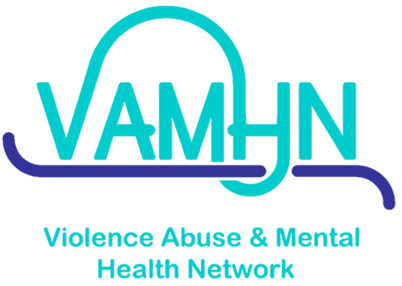 VAMHN Opportunities 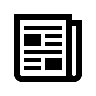 Expert and network directoryWe are delighted to announce the launch of our new Expert and Network Directories! Thank you to our wonderful network members who submitted their information to become a part of these.Our Expert Directory collates details of Network member expertise – e.g., academics, policy-makers, practitioners, those with lived experience, etc. This resource can be used to help members find experts to help with bids or research or more general questions and queries. To access the Expert Directory webpage click here. The password to the webpage is UKRInetwork1!Our Network Directory is for organisations and networks – again, academic, policy-making, practitioner, lived experience, third sector, voluntary sector, etc. These may be formal or informal; organisations, discussion forums, mailing lists; etc. The resource can be used to help members find relevant networks to join, to signpost others to and potentially to help with bids or research or more general questions and queries. To access the Network Directory webpage click here. The password to the webpage is UKRInetwork1!Both webpages include instructions on who to make the most of the directories, and a video introduction from our network co-investigator Dr Jude Towers. To access our directories masterpage click here. If you would like to add your details either the expert or network directory, you can download the template form from our website at the web-links above and send to Dr Jude Towers at j.s.towers@ljmu.ac.uk.We hope you find the directories useful! If you would like to refer these directories onto colleagues who are not currently members of the VAMHN, please kindly ask them to join the network here and contact us at vamhn@kcl.ac.uk to request the password.Early Career Researcher Bursary Award SchemeOur next round of Early Career Researcher Bursary Awards is open! The bursary aims to support junior researchers to attend training courses, research placements at institutions other than their own, and conferences. Bursaries can be used towards training course and/or conference fees, or for travel and accommodation to support attendance. This includes registration fees for virtual webinars and conferences.  These awards are open to early career researchers from both UK universities and third sector organisations. The deadline is 1st November 2021. To find out more and to apply click here. To read what our previous ECR bursary winners have done with their awards click here. Other Training, Events and Opportunities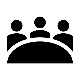 The Consent Collective are running an online course on “How do people heal from trauma?”. The course is created for people living with trauma, stress and anxiety. To find out more about the course click here.The Shadow Pandemic Partnership is hosting a webinar to understand how the pandemic has impacted survivors, perpetrators and practitioners across England and how they can build on the work of the sector. The webinar runs from 10a-12pm on the 27th July. To book a place click here.The All-Party Parliamentary Group on Domestic Violence and Abuse has launched a call for evidence for an inquiry into domestic abuse and mental health and is inviting the submission of written evidence. The inquiry will focus on the barriers and issues currently faced by survivors of domestic abuse when seeking support for their mental health, and how to address these barriers. The Group invites written evidence from survivors, experts, academics and practitioners on the barriers and recommendations to meet the mental health needs of survivors. The deadline for submission is the 24th September.Job, Education and Voluntary Opportunities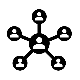 Lancaster University are looking for a Senior Lecturer in Mental Health. Salary: £52,560 to £59,135. Deadline for application is 24th August. To apply click here.The Centre for Mental Health are looking to hire a researcher in children and young people’s mental health. Salary: £28,000-£32,000 per annum. The deadline for application is the 26th July. To apply click here.Ongoing Research The MARCH Covid Social Study are inviting women who have experienced intimate partner violence during the pandemic to take part in a one-to-one interview about how this has impacted behaviours, mental health and wellbeing. They are also inviting service providers who support women who have experienced IPV to participate. If you are interested in volunteering in the study and feel safe to do so, you can find more information from here or contact Alison McKinlay at a.mckinlay@ucl.ac.uk.Viktoria Beran is an MA student at the University of Sussex and is currently recruiting participants for her study on the experience of survivor researchers who work in the context of gender-based violence. She would like to conduct virtual interviews (30-45mins long) with GBV reserachers who live and work in different contexts globally. To find out more about the study please contact Viktoria at vb224@sussex.ac.uk.The International VAMHN is surveying people’s wellbeing and how relationships have been affected by COVID-19 in different places. Please complete this short survey and share it with others. HR-19/20-19295UK Research and Innovation (UKRI) are in the next stage of bringing together each of the UKRI councils into one place online, at the new UKRI website. Please do sign up to contribute to how information useful to our network, is reached and presented online. Sign up here.Researchers from UCL are hoping to improve understanding of ‘what works’ for children and families who have experienced domestic violence and abuse and/or child maltreatment.  They would like to invite you to take part in an online survey to rate the importance of outcomes that they have identified by reviewing evidence and by talking to different people (e.g. survivors, practitioners/clinicians and professionals responsible for policy and commissioning services). They are looking for experts in domestic violence and abuse or child maltreatment which includes being a survivor of or working (e.g. practice, policy, research, commissioning) in domestic violence and abuse or child maltreatment. If you are interested in finding out more, please contact Claire at c.powell@ucl.ac.uk. Resources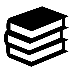 Violence and Women’s Mental Health Series – Social Psychiatry and Psychiatric Epidemiology Journal & VAMHN, 2021The network has linked up with the Social Psychiatry and Psychiatric Epidemiology Journal to coordinate a state-of the-art series of invited reviews and original papers. So far three papers have been published as part of the series with more to come. To read all papers click here.Agents for Change - The Anti Trafficking Monitoring GroupThis briefing shares reflections on the lessons and challenges of a small research team originally formed to conduct research on long-term outcomes for survivors of slavery in the UK in 2020. The briefing details recommendations that are intended to assist a variety of stakeholders when considering their role and approach to survivor inclusion in research. to read the full briefing click here. The Mankind Initiative ResourcesThe Mankind Initiative currently have a number of interesting resources available at the links below:Male Victims of Coercive Control – Experiences and Impact
This paper explores the types and levels of coercive control experienced by male victims in the UK. It also discusses the societal and policy barriers male victims face. Domestic Homicide Reviews – What can we learn from Domestic Homicide Reviews with male victims?This research explores the experiences and gender stereotypes surrounding the support male victims of domestic abuse received before they lost their lives.Understanding the Profile and Needs of Abused Men – Exploring Call Data From a Male Domestic Violence Charity in the United Kingdom 
This paper analyzed the client data of 719 callers to a domestic abuse helpline for men in the UK. Findings are discussed in relation to the need for gender-inclusive services, which cater for the unique challenges and barriers experienced by abused men.The Mental Health Research Incubator NewsletterThe Mental Health Research Incubator has released their first newsletter which you can view online here. To sign up to their newsletter visit their website here.For more useful resources and links, take a look at our website hereVAMHN Data DirectoryThe VAMHN Data Directory has now launched! This new resource indexes UK datasets, data repositories, and aggregate/published statistics about violence, abuse, and mental health, providing you with information about these resources and how to access them.  Do check it out here.  We’ll be continually adding to the data directory, so if you know of a resource that we haven’t yet indexed, please tell us about it by  completing the template at the bottom of the Directory webpage here, and emailing to Dr Jude Towers at j.s.towers@ljmu.ac.uk. Please note that the resource should be either publicly available or available upon application.BasecampBasecamp is a forum which you can use to connect with other members of the network. If you’re looking for collaborators, sharing a survey or looking to connect with across different disciplines, feel free to post a message on the project page.We currently have two pages – one for all members and one for early career researchers. We define an early career researcher as “an individual who is within eight years of the award of their PhD or equivalent professional training, or an individual who is within six years of their first academic appointment”. This includes independent and charity researchers. ​Please let us know if you are an early career researcher and would like to be added to this page as well as the main page.Please note that by requesting an invitation to join our Basecamp page, your email address will automatically be shared with all other members of the Basecamp group. Additionally, Basecamp often daily update emails which some may find excessive – however you can easily adjust this in your account settings once you sign up. If you would like to join the VAMHN Basecamp page, please email vamhn@kcl.ac.uk to request an invitation
Useful Links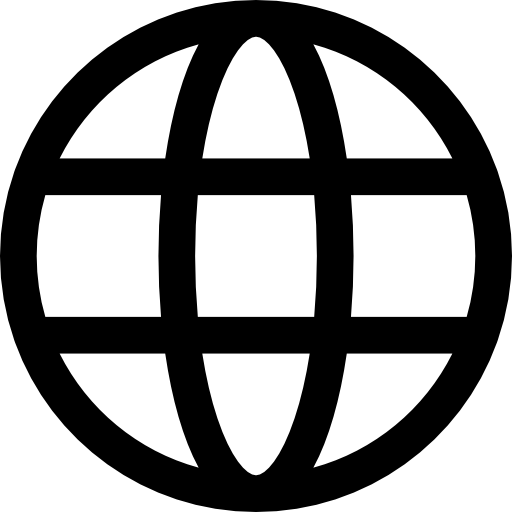 VAMHN website: https://www.vamhn.co.uk/VAMHN twitter: @VAMHN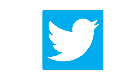 We are one of eight UKRI funded mental health networks. To find out more about the other seven, click here If you have any collaboration or funding opportunities, events or resources for our newsletter please contact us at vamhn@kcl.ac.uk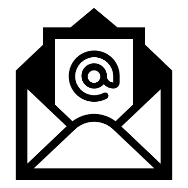 